Технологическая карта участника пресс – конференции «Человек на Земле»._____________________________________________________________________________                                                                                 Фамилия и имя1. Выберите правильные ответы. Парниковый эффект, вызванный увеличением в атмосфере углекислого газа, приводит к:а) понижению температуры нижних слоев атмосферы;б) повышению температуры нижних слоев атмосферы;в) таянью вечных снегов и затоплению низменных участков земли;г) отравлению организмов;д) увеличению радиационного фона на земле.2. Выберите правильный ответ. Причины возникновения «озоновых дыр»:а) увеличение выбросов в атмосферу углекислого газа;б) увеличение выбросов в атмосферу пыли;в) увеличение выбросов в атмосферу фреонов;г) уменьшение в атмосфере доли кислорода.3. Заполните схему:4.  В результате, каких процессов образуется смог. Выберите правильный ответ:а) в результате таяния льда;б) смены времен года;в) окислением образовавшегося в автомобильных двигателях оксида азота (II) до оксида азота (IV)5. Выберите правильный ответ. Мощное средство борьбы с загрязнением атмосферы – это:а) посадка деревьев и кустарников;б)  закрытие предприятий загрязняющих атмосферу;в) герметизация технологического оборудования.6. Закончите фразу: «Ученые предлагают  оборудовать танкеры и корабли аварийной системой, содержащей ___________________________________».7. Заполните схему, указав методы для улучшения почв.8. Укажите место нахождения объекта указанного на рисунке: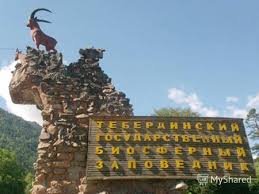 __________________________________________________9.  Расшифруйте предложение, и запиши снизу: Оууухоооршшшаттттнччча паааржжжиззззрххххонннд\\\ы – дьььоппплууугссс кеееаррржнндыыыояяягииио!__________________________________________________________________________________________________________________________________________________________________________